Tableau de pointageOiseau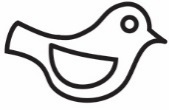 Personne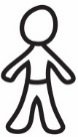 Panneau d’arrêt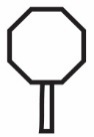 Auto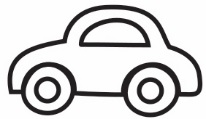 